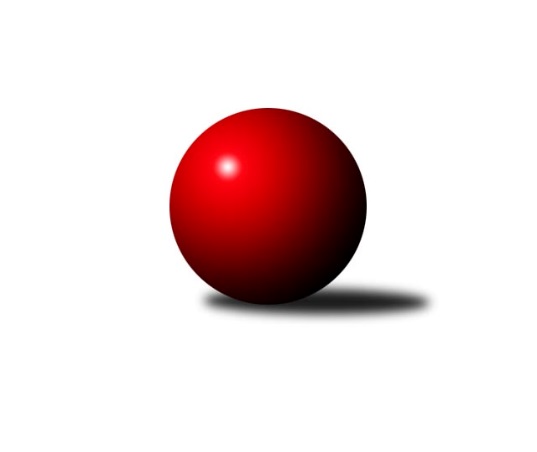 Č.5Ročník 2022/2023	5.11.2022Nejlepšího výkonu v tomto kole: 3376 dosáhlo družstvo: SK Baník Ratiškovice2. KLZ B 2022/2023Výsledky 5. kolaSouhrnný přehled výsledků:KK Šumperk	- SK Baník Ratiškovice	1:7	3257:3376	8.5:15.5	5.11.TJ Centropen Dačice	- HKK Olomouc	6:2	3318:3169	15.0:9.0	5.11.TJ Sokol Husovice	- KK Zábřeh	6:2	3110:3061	13.5:10.5	5.11.Tabulka družstev:	1.	SK Baník Ratiškovice	5	5	0	0	31.5 : 8.5 	77.0 : 43.0 	 3218	10	2.	TJ Centropen Dačice	5	3	0	2	23.0 : 17.0 	69.5 : 50.5 	 3246	6	3.	KK Zábřeh	5	3	0	2	22.5 : 17.5 	63.5 : 56.5 	 3144	6	4.	HKK Olomouc	5	2	0	3	17.0 : 23.0 	54.0 : 66.0 	 3106	4	5.	TJ Sokol Husovice	5	1	0	4	14.0 : 26.0 	49.5 : 70.5 	 3021	2	6.	KK Šumperk	5	1	0	4	12.0 : 28.0 	46.5 : 73.5 	 3020	2Podrobné výsledky kola:	 KK Šumperk	3257	1:7	3376	SK Baník Ratiškovice	Kateřina Zapletalová	136 	 144 	 131 	140	551 	 2:2 	 555 	 132	130 	 147	146	Monika Niklová	Adéla Příhodová	100 	 136 	 126 	112	474 	 0:4 	 542 	 134	142 	 127	139	Martina Koplíková	Soňa Ženčáková	136 	 125 	 146 	146	553 	 1.5:2.5 	 546 	 139	128 	 146	133	Dana Brůčková	Hana Jáňová	142 	 147 	 144 	146	579 	 3:1 	 573 	 138	174 	 138	123	Hana Beranová	Pavlína Gerešová	137 	 105 	 143 	127	512 	 1:3 	 576 	 142	152 	 139	143	Hana Stehlíková	Růžena Smrčková	139 	 156 	 145 	148	588 	 1:3 	 584 	 155	130 	 148	151	Kateřina Fryštackározhodčí: Adam BělaškaNejlepší výkon utkání: 588 - Růžena Smrčková	 TJ Centropen Dačice	3318	6:2	3169	HKK Olomouc	Gabriela Filakovská	138 	 129 	 120 	126	513 	 2:2 	 512 	 137	115 	 123	137	Zuzana Kolaříková	Petra Mertlová	138 	 146 	 139 	144	567 	 4:0 	 512 	 125	131 	 119	137	Kateřina Kloudová	Tereza Křížová	128 	 126 	 138 	173	565 	 3:1 	 509 	 116	151 	 124	118	Denisa Hamplová	Pavlína Karešová	129 	 133 	 147 	125	534 	 1:3 	 530 	 130	138 	 129	133	Marcela Říhová	Klára Křížová	135 	 147 	 132 	152	566 	 3:1 	 529 	 139	128 	 124	138	Silvie Vaňková	Veronika Brtníková	141 	 153 	 139 	140	573 	 2:2 	 577 	 143	151 	 129	154	Lenka Složilovározhodčí: Blecha ZdeněkNejlepší výkon utkání: 577 - Lenka Složilová	 TJ Sokol Husovice	3110	6:2	3061	KK Zábřeh	Markéta Gabrhelová	132 	 148 	 131 	127	538 	 3:1 	 516 	 109	143 	 148	116	Kamila Chládková	Eva Putnová	146 	 127 	 110 	138	521 	 2:2 	 559 	 124	154 	 150	131	Romana Švubová	Blanka Sedláková	131 	 133 	 116 	143	523 	 3:1 	 478 	 112	121 	 124	121	Olga Ollingerová	Markéta Mikáčová	128 	 123 	 112 	111	474 	 1:3 	 508 	 131	117 	 117	143	Marcela Balvínová	Lenka Hanušová	134 	 122 	 142 	125	523 	 2.5:1.5 	 487 	 105	131 	 126	125	Valerie Langerová *1	Lenka Kričinská	143 	 125 	 121 	142	531 	 2:2 	 513 	 145	121 	 122	125	Lenka Kubovározhodčí: Igor Sedlákstřídání: *1 od 31. hodu Lenka HorňákováNejlepší výkon utkání: 559 - Romana ŠvubováPořadí jednotlivců:	jméno hráče	družstvo	celkem	plné	dorážka	chyby	poměr kuž.	Maximum	1.	Veronika Brtníková 	TJ Centropen Dačice	566.25	370.3	196.0	4.0	4/4	(606)	2.	Petra Mertlová 	TJ Centropen Dačice	564.50	373.3	191.3	5.3	4/4	(624)	3.	Silvie Vaňková 	HKK Olomouc	563.00	367.5	195.5	4.7	3/3	(602)	4.	Kateřina Fryštacká 	SK Baník Ratiškovice	554.78	368.3	186.4	3.1	3/3	(584)	5.	Monika Niklová 	SK Baník Ratiškovice	553.22	375.1	178.1	7.9	3/3	(570)	6.	Růžena Smrčková 	KK Šumperk	552.75	371.6	181.1	2.4	4/4	(608)	7.	Lenka Složilová 	HKK Olomouc	550.78	371.3	179.4	4.0	3/3	(577)	8.	Hana Stehlíková 	SK Baník Ratiškovice	548.67	360.7	188.0	3.1	3/3	(576)	9.	Klára Křížová 	TJ Centropen Dačice	548.00	363.5	184.5	2.8	4/4	(582)	10.	Lenka Horňáková 	KK Zábřeh	547.67	364.7	183.0	3.7	3/4	(563)	11.	Tereza Křížová 	TJ Centropen Dačice	545.38	361.8	183.6	6.3	4/4	(573)	12.	Jitka Killarová 	KK Zábřeh	543.67	355.7	188.0	4.7	3/4	(556)	13.	Romana Švubová 	KK Zábřeh	538.38	359.8	178.6	3.9	4/4	(560)	14.	Lenka Kubová 	KK Zábřeh	534.38	367.6	166.8	7.3	4/4	(576)	15.	Hana Beranová 	SK Baník Ratiškovice	531.33	358.6	172.8	6.7	3/3	(573)	16.	Martina Koplíková 	SK Baník Ratiškovice	530.00	357.0	173.0	7.2	3/3	(544)	17.	Kateřina Zapletalová 	KK Šumperk	529.25	352.5	176.8	7.3	4/4	(558)	18.	Gabriela Filakovská 	TJ Centropen Dačice	529.00	364.2	164.8	7.0	3/4	(553)	19.	Dana Brůčková 	SK Baník Ratiškovice	524.33	357.8	166.5	10.2	2/3	(546)	20.	Marcela Říhová 	HKK Olomouc	521.44	359.3	162.1	10.2	3/3	(531)	21.	Lenka Hanušová 	TJ Sokol Husovice	520.11	366.3	153.8	7.3	3/3	(543)	22.	Kamila Chládková 	KK Zábřeh	520.00	353.2	166.8	6.7	3/4	(527)	23.	Lenka Kričinská 	TJ Sokol Husovice	516.33	350.1	166.2	5.7	3/3	(536)	24.	Hana Jáňová 	KK Šumperk	515.17	350.3	164.8	9.2	3/4	(579)	25.	Kateřina Kloudová 	HKK Olomouc	513.67	356.4	157.2	7.7	3/3	(543)	26.	Markéta Gabrhelová 	TJ Sokol Husovice	512.78	346.7	166.1	4.0	3/3	(538)	27.	Eva Putnová 	TJ Sokol Husovice	509.11	357.0	152.1	10.2	3/3	(535)	28.	Blanka Sedláková 	TJ Sokol Husovice	502.67	356.7	146.0	10.7	3/3	(523)	29.	Zuzana Kolaříková 	HKK Olomouc	501.00	358.5	142.5	9.0	2/3	(512)	30.	Pavlína Gerešová 	KK Šumperk	500.50	344.9	155.6	10.4	4/4	(516)	31.	Olga Ollingerová 	KK Zábřeh	494.67	347.0	147.7	9.0	3/4	(510)	32.	Denisa Hamplová 	HKK Olomouc	494.50	354.2	140.3	10.2	2/3	(509)	33.	Adéla Příhodová 	KK Šumperk	493.67	339.7	154.0	13.0	3/4	(566)	34.	Taťána Tomanová 	SK Baník Ratiškovice	472.00	335.5	136.5	10.0	2/3	(488)	35.	Jana Stehlíková 	HKK Olomouc	466.00	329.0	137.0	15.5	2/3	(470)	36.	Veronika Dufková 	TJ Sokol Husovice	465.00	321.0	144.0	14.0	2/3	(471)	37.	Markéta Mikáčová 	TJ Sokol Husovice	462.83	337.3	125.5	15.8	2/3	(474)	38.	Ivana Volná 	HKK Olomouc	455.00	324.5	130.5	13.0	2/3	(467)		Pavlína Karešová 	TJ Centropen Dačice	534.00	367.0	167.0	8.0	1/4	(534)		Kristýna Macků 	TJ Centropen Dačice	525.00	363.0	162.0	12.0	1/4	(525)		Marcela Balvínová 	KK Zábřeh	523.50	369.0	154.5	9.5	2/4	(567)		Soňa Ženčáková 	KK Šumperk	517.25	358.0	159.3	9.0	2/4	(556)		Dana Wiedermannová 	KK Zábřeh	495.00	359.0	136.0	14.0	1/4	(495)		Jindra Kovářová 	TJ Centropen Dačice	490.00	346.0	144.0	6.0	2/4	(515)		Eva Fabešová 	TJ Centropen Dačice	490.00	351.0	139.0	4.0	1/4	(490)		Lucie Vojteková 	KK Šumperk	482.00	353.0	129.0	14.0	1/4	(482)		Alena Kopecká 	HKK Olomouc	480.00	312.0	168.0	4.0	1/3	(480)		Olga Sedlářová 	KK Šumperk	472.00	345.0	127.0	19.0	1/4	(472)		Brigitte Marková 	KK Šumperk	420.50	302.5	118.0	18.5	2/4	(449)		Anna Vašíčková 	KK Šumperk	407.00	282.0	125.0	20.0	1/4	(407)Sportovně technické informace:Starty náhradníků:registrační číslo	jméno a příjmení 	datum startu 	družstvo	číslo startu
Hráči dopsaní na soupisku:registrační číslo	jméno a příjmení 	datum startu 	družstvo	Program dalšího kola:6. kolo12.11.2022	so	9:30	KK Šumperk - TJ Sokol Husovice	12.11.2022	so	15:30	KK Zábřeh - HKK Olomouc	12.11.2022	so	17:00	TJ Centropen Dačice - SK Baník Ratiškovice	Nejlepší šestka kola - absolutněNejlepší šestka kola - absolutněNejlepší šestka kola - absolutněNejlepší šestka kola - absolutněNejlepší šestka kola - dle průměru kuželenNejlepší šestka kola - dle průměru kuželenNejlepší šestka kola - dle průměru kuželenNejlepší šestka kola - dle průměru kuželenNejlepší šestka kola - dle průměru kuželenPočetJménoNázev týmuVýkonPočetJménoNázev týmuPrůměr (%)Výkon2xRůžena SmrčkováŠumperk5883xRomana ŠvubováZábřeh A109.165591xKateřina FryštackáRatiškovice5842xLenka SložilováHKK Olomouc108.535771xHana JáňováŠumperk5792xRůžena SmrčkováŠumperk108.195882xLenka SložilováHKK Olomouc5773xVeronika BrtníkováDačice107.785733xHana StehlíkováRatiškovice5762xKateřina FryštackáRatiškovice107.465843xVeronika BrtníkováDačice5733xPetra MertlováDačice106.65567